Skalarprodukt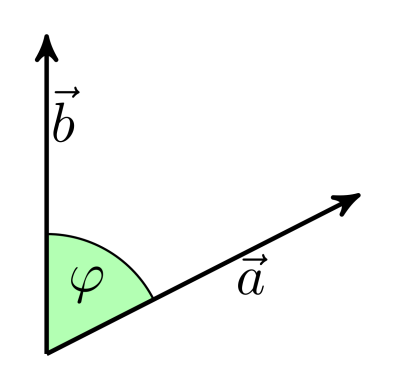 Das Skalarprodukt ist eine mathematische Verknüpfung, die zwei Vektoren ein Skalar zuordnet.Die Multiplikation zweier Vektoren (Skalarprodukt) ergibt somit eine reelle Zahl (Skalar). Wenn das Skalar Null ist, sind beiden Vektoren orthogonal, also rechtwinkelig zueinander.